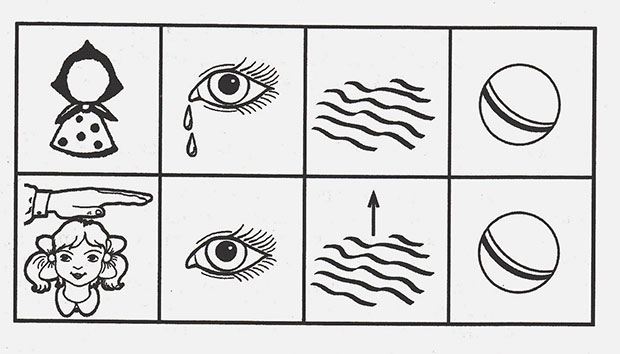 Наша Таня громко плачет    Уронила в речку мячик,Тише Танечка, не  плач         Не утонет в речке мяч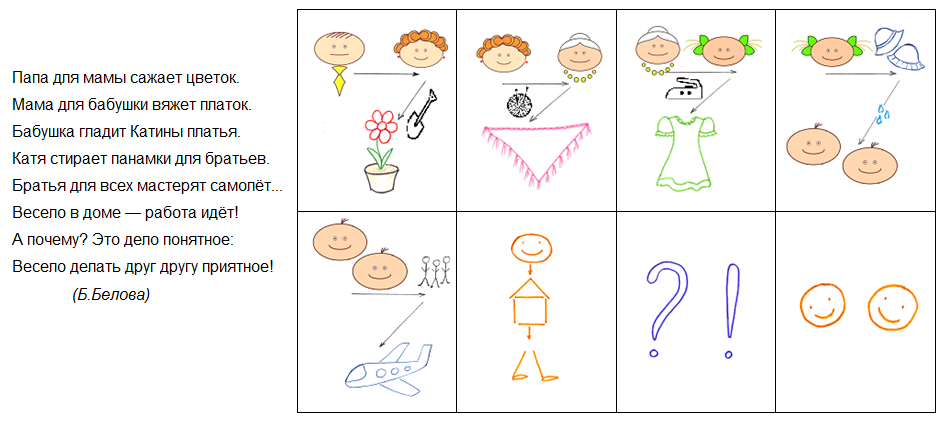 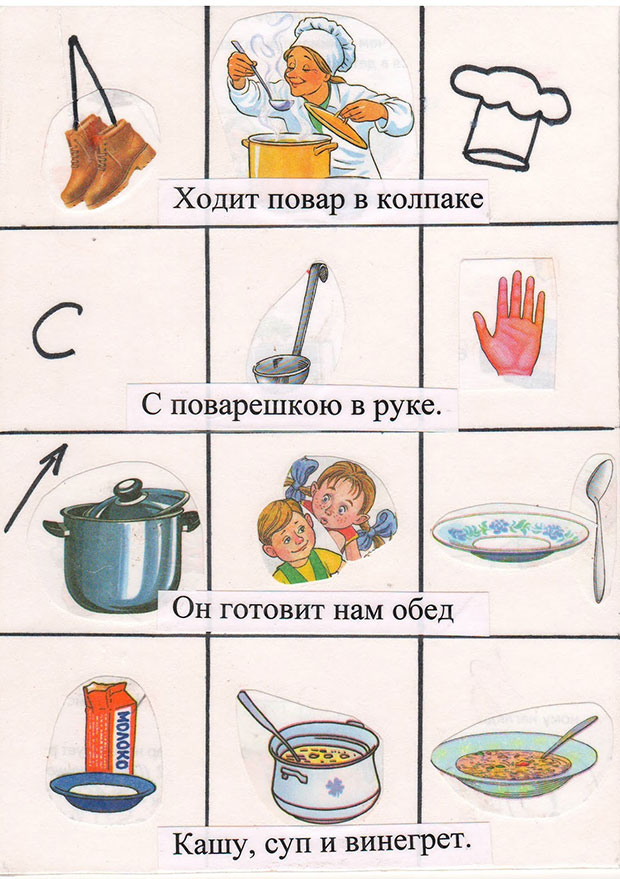 